
Deltagere: Afbud: Øvrige deltagere: 1. Er foregående års mål nået?Bilag: 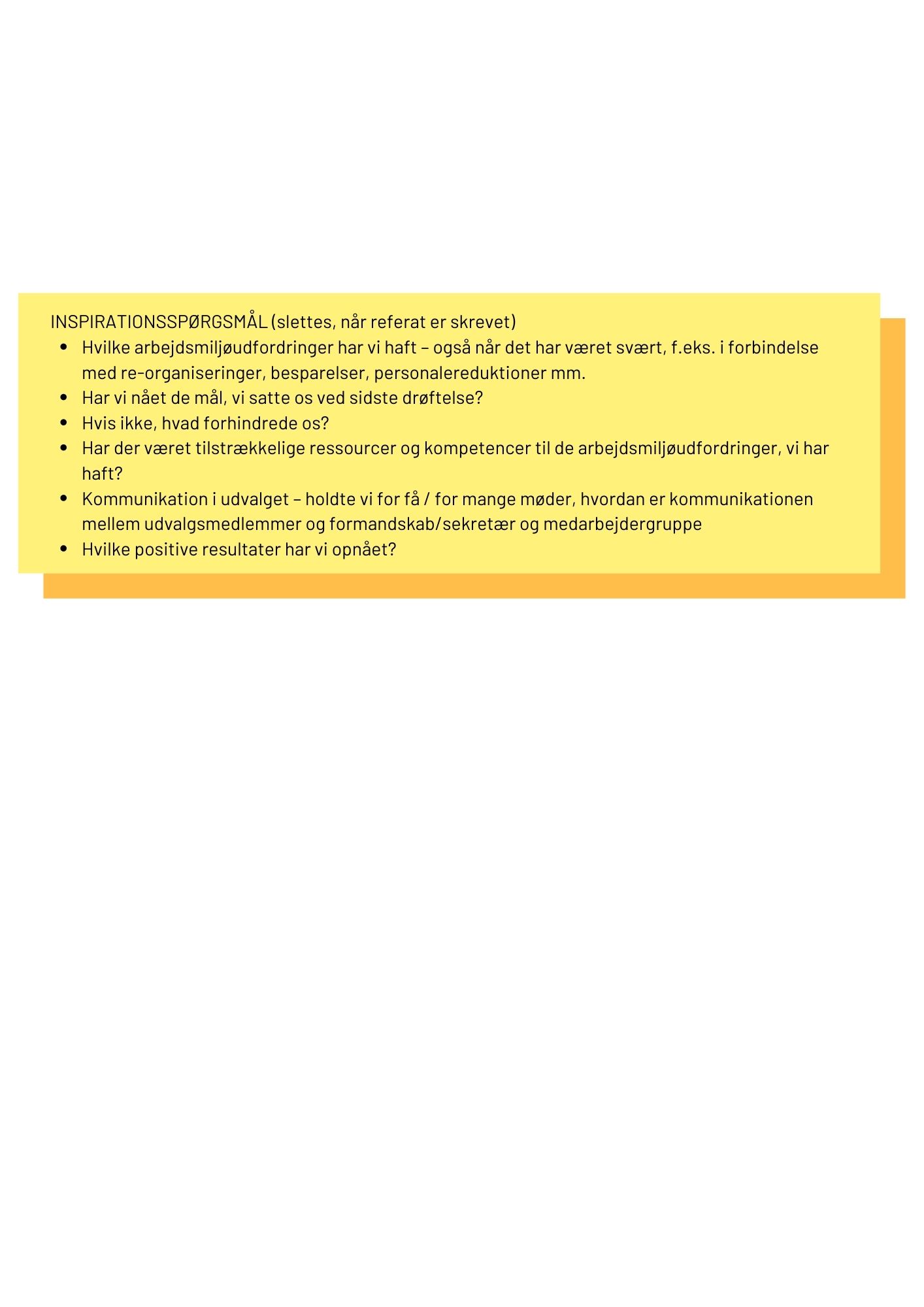 Indstilling: Opfølgning:2. Hvad skal være fokus det kommende år?Bilag: 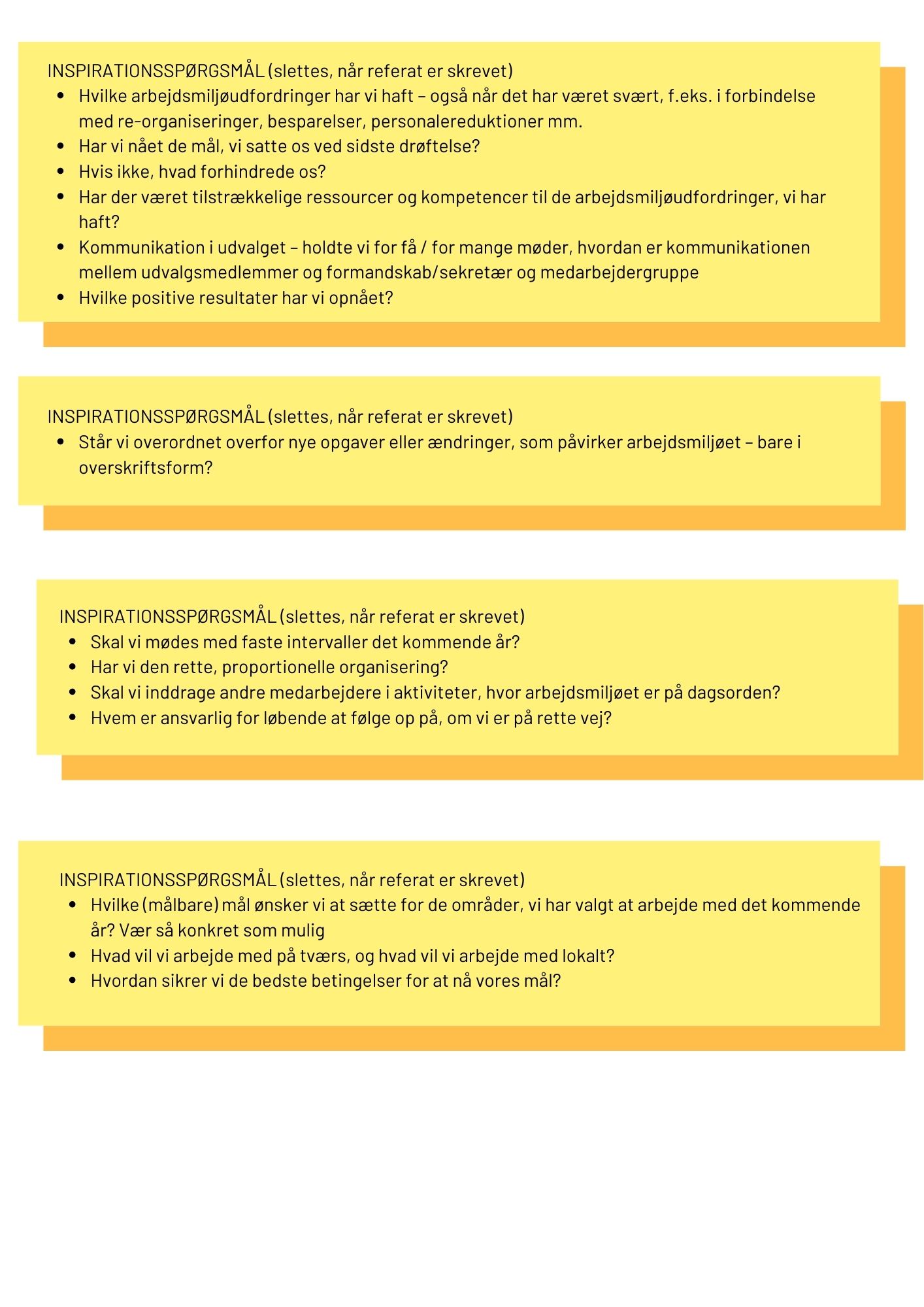 Indstilling: Opfølgning:3. Hvordan skal samarbejdet foregå?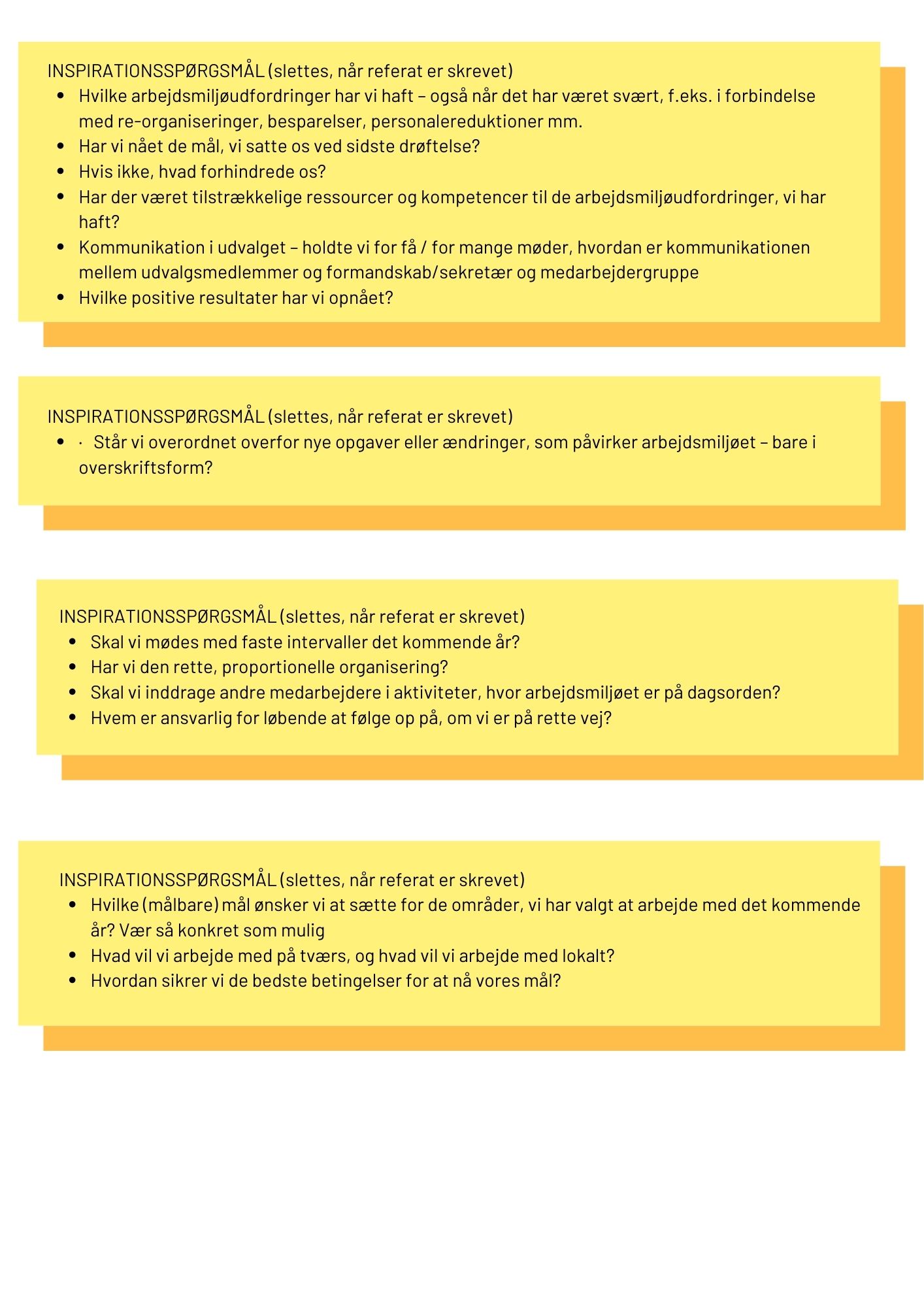 Bilag: Indstilling: Opfølgning:4. Hvilke mål sætter vi for det kommende år?Bilag: 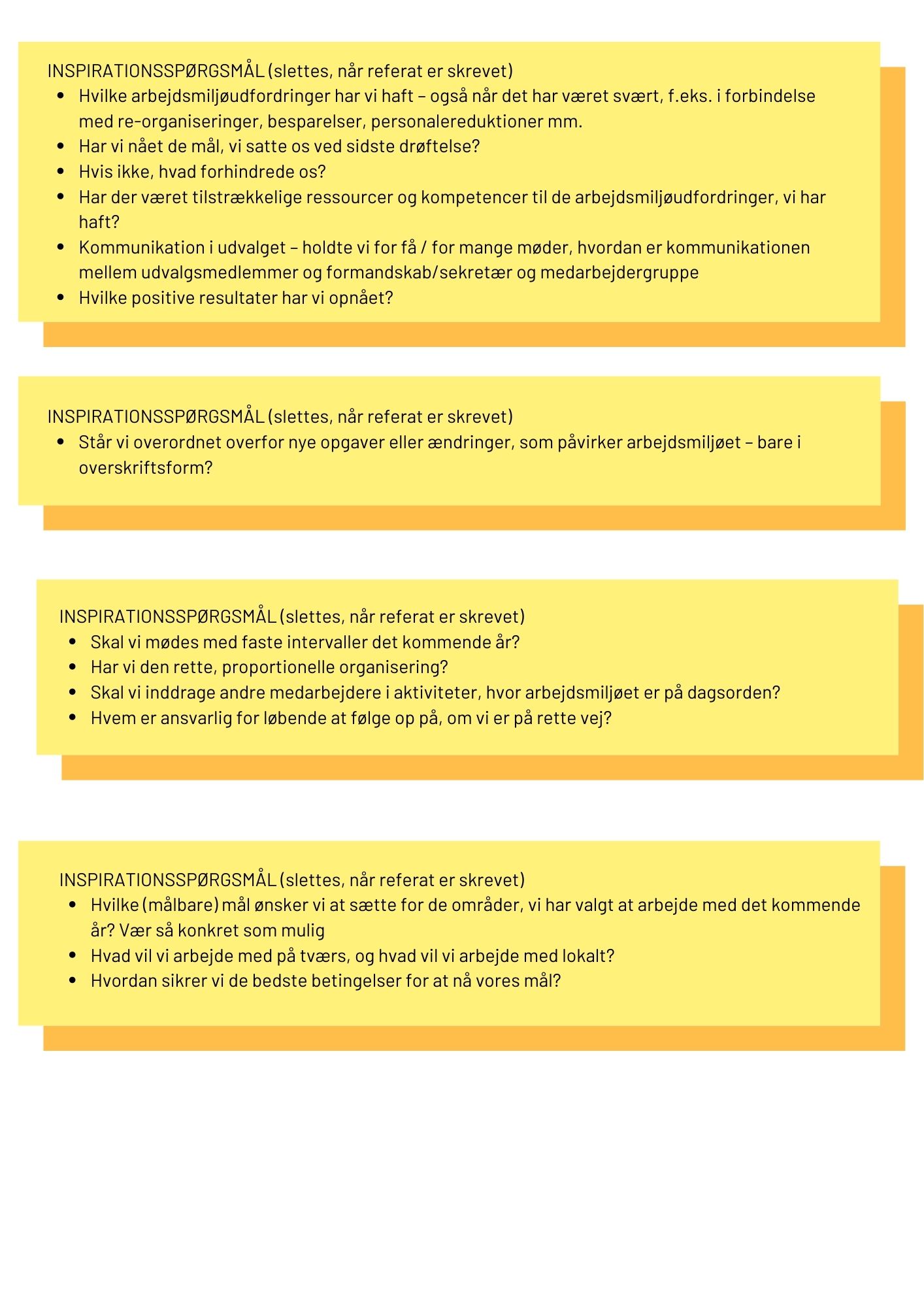 Indstilling: Opfølgning:5. Hvilke øvrige input er evt. medtaget i drøftelsen?Bilag: 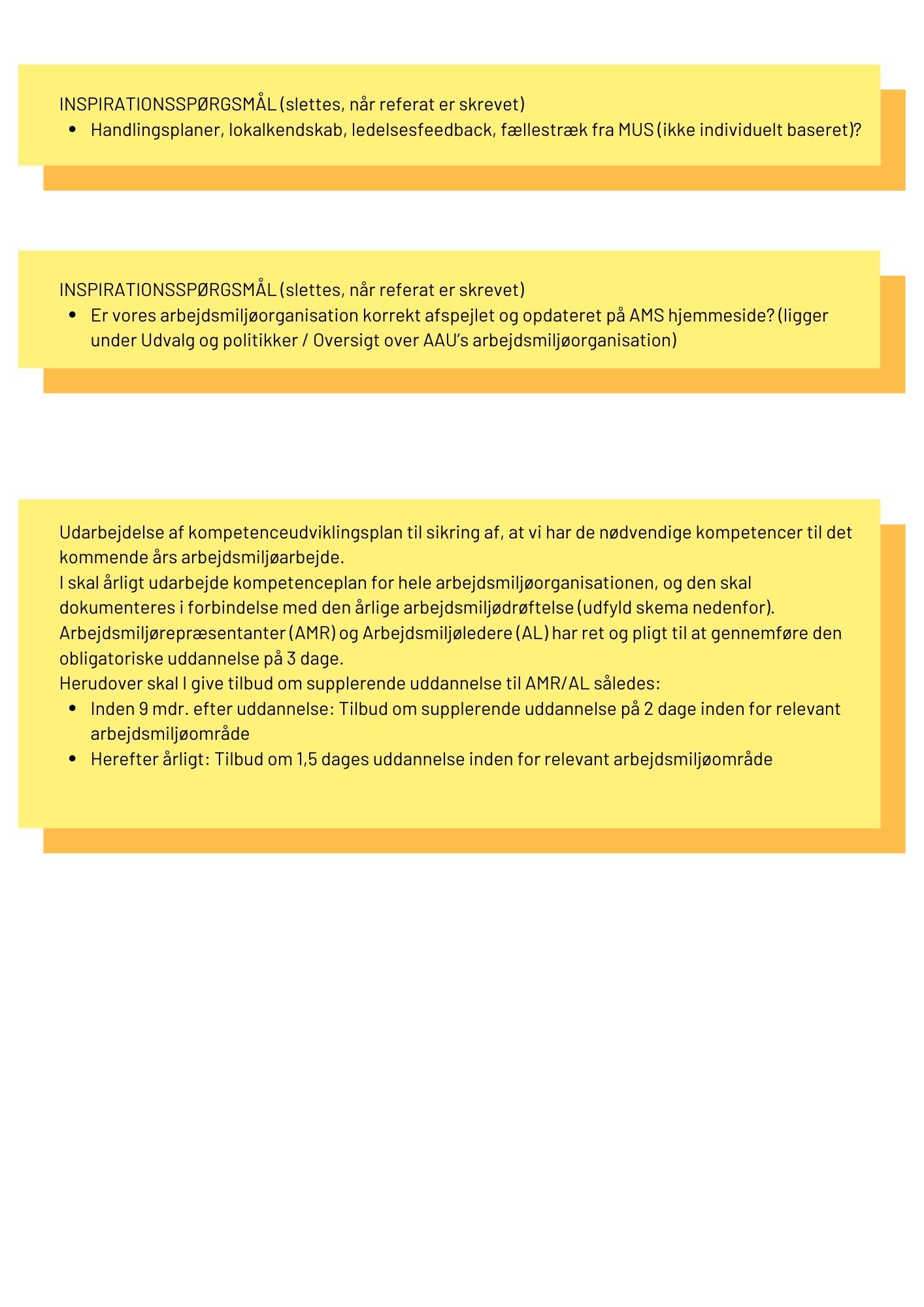 Indstilling: Opfølgning:6. Godkendelse/verificering af nuværende arbejdsmiljøorganisationBilag: Indstilling: Opfølgning:7. KompetenceudviklingsplanBilag: Indstilling: Opfølgning: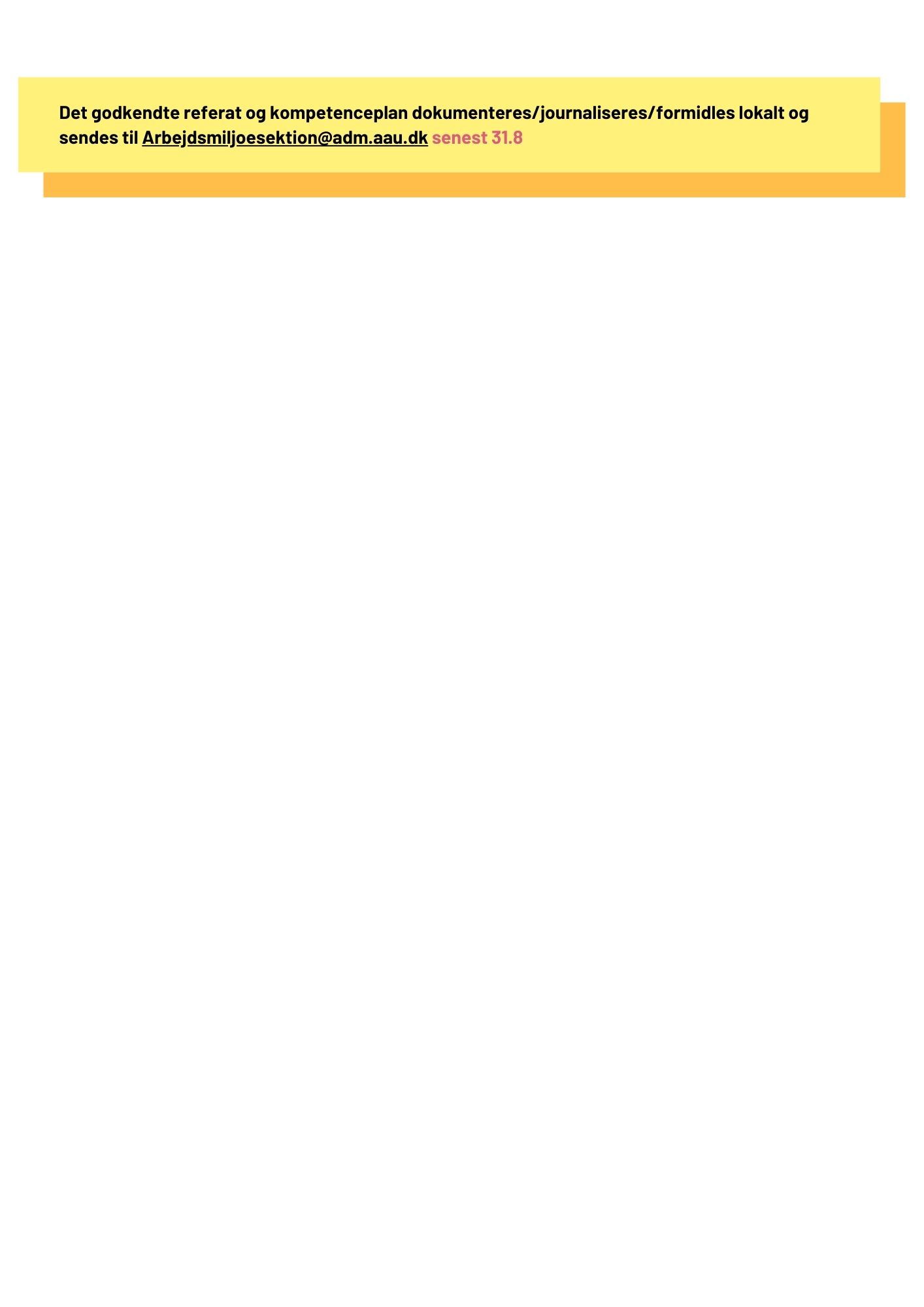 Referat af Den årlige arbejdsmiljødrøftelse i  den Navne på Arbejdsmiljø-repræsentanter og ArbejdsmiljølederHar deltaget i obligatorisk arbejdsmiljøuddannelse (3 dage)Sæt XSkal deltage i obligatorisk arbejdsmiljøuddannelse (3 dage)DatoTilbud om uddannelse efter 9 mdr.(2 dage)Dato og uddannelse / emne*Tilbud om årlig efteruddannelse (1,5 dage)Dato og uddannelse / emne*